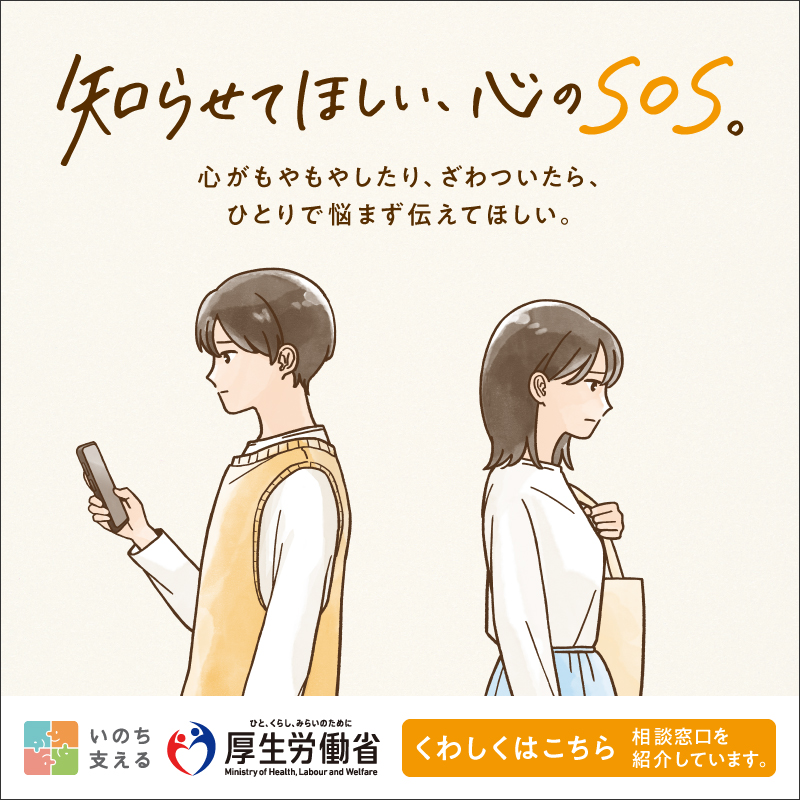 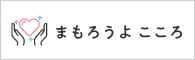 
リンク先　：　　https://www.mhlw.go.jp/mamorouyokokoro/